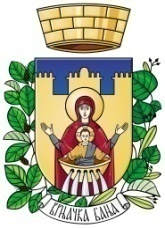 ЗАХТЕВ ЗА OДОБРЕЊЕ ЗА ИЗДАВАЊЕ ТАКСИ ДОЗВОЛЕ ЗА ВОЗАЧАНа основу члана 87. и 87b. Закона о превозу путника у друмском саобраћају („Службени гласник РС“ бр. 68/15, 41/18 др. Закон, 83/18, 31/19 и 9/20) и члана  13. став 1.и чл. 8. Одлуке о такси превозу на територији општине Врњачка Бања („Сл. лист општине Врњачка Бања“, бр. 12/2019  и 67/2020), подносим захтев за одобрење за издавање такси дозволе за возача, којим се одобрава обављање делатности такси превоза путника на територији општине Врњачка Бања такси возачу__________________________________, из ____________________________, ЈМБГ ___________________________запосленом код ___________________________________.За обављање делатности ванлинијског превоза, такси превоза путника на територији општине Врњачка Бања поседујем такси дозволу за возило бр.__________ евиденциони број 344 - ____/____. За издавање такси дозволе за  возача достављам:Упознат/а сам са одредбом члана 103. став 3. Закона о општем управном поступку („Службени гласник РС“, бр. 18/2016, 95/2018-аутентично тумачење и 2/2023-одлука УС), којом је прописано да у поступку који се покреће по захтеву странке орган можеда врши увид, прибавља и обрађује личне податке о чињеницама о којима се води службена евиденција када је то неопходно за одлучивање, осим ако странка изричито изјави да ће те податке прибавити сама. Ако странка у року не поднесе личне податке неопходне за одлучивање органа, захтев за покретање поступка ће се сматрати неуредним.Напомене:Општинска управа Одсек за привреду и друштвене делатности надлежан за саобраћај  је дужан да поступи по захтеву у року од осам дана од дана пријема захтева и реши предмет  у  року од 30  данa  од дана достављања уредне документације.Таксе/накнаде:Општинска накнада за издавање акта о испуњавању услова за обављање такси превоза у износу од 825,00 динара се уплаћује на текући рачун број 840-742251843-73 ,прималац Буџет општине Врњачка Бања, модел 97, позив на број  58-115-605, сврха уплате „Општинска накнада“. Републичка административна такса у износу од 1040,00 динара на текући рачун број 840-742221843-57, прималац Буџет републике Србије, модел 97, позив на број 58-115-605, сврха уплате „Републичка административна такса ''.Место и датум __________________Адреса/Седиште___________________________________Контакт телефон___________________________________                                                                                                          ЈМБГ/МБ___________________________________Потпис и печат(за правно лице)___________________________________ОПШТИНА ВРЊАЧКА БАЊАОПШТИНСКА УПРАВАОДСЕК ЗА ПРИВРЕДУ И ДРУШТВЕНЕ ДЕЛАТНОСТИРБДокументаФорма документа1.Доказ о поседовању возачке дозволе ''Б'' категоријеФотокопија2.Извод из читача личне карте такси возача3.- Доказ да има звање возача моторног возила или звање техничара друмског саобраћаја или звање возача специјалисте петог степена стручне спреме- Потврда правног лица о радном искуству на пословима возача од најмање пет година- Возач који има квалификациону картицу возача или возачку дозволу са уписаним кодом „95“ или сертификат о стручној компетентости за обављање послова професионалног возача сматра се да испуњава услове из претходне две алинеје Има статус такси возачаОригинал/оверена фотокопија4.Лекарско уверење о здравственој способности за управљање моторним возилом које је прописима којима се уређује безбедност саобраћаја на путевима утврђено за возаче којима је управљање возилом основно занимањеОригинал/оверена фотокопија(лекарско уверење може се оверити печатом правног лица са константацијом да је „копија верна оргиналу“)5.Доказ да је такси возач запослен код привредног друштва односно предузетника (потврда о поднетој пријави на обавезно социјално осигурање и  уговор о раду)  ФотокопијаОЗНАЧИТЕ ЗНАКОМ X У ПОЉИМА ИСПОДОЗНАЧИТЕ ЗНАКОМ X У ПОЉИМА ИСПОДРБПодаци из документаСагласан сам да податке прибави органДостављам сам1.Уверење да запослени возач није правноснажно осуђиван на казну затвора дужу од две године за кривично дело против живота и тела, полне слободе,имовине, против безбедности јавног саобраћаја, здравља људи и јавног реда и мира, док траје изречена мера које није старије од 60 (шездесет) дана (Министарство унутрашњих послова -Одсек аналитике и полицијске евиденције по месту рођења)2.Уверење да возач нема изречену меру забране управљања моторним возилом „Б“ категорије, док траје изречена мера које није старије од 60 (шездесет) дана